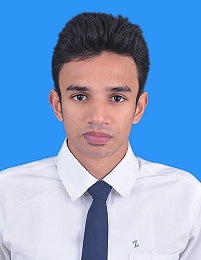          NIRMAL.261628@2freemail.com  NIRMALCAREER OBJECTIVE                                            I aim to build a long-term career in Finance. I want to endure my best effort to enhance my professional skills in a dynamic and stable workplace with opportunities for career growth, and use my skills in the best possible way thereby achieving consistent success of the company’s goals.WORK EXPERIENCE:1. Worked as an Accountant in Sales Tax Consultancy Centre Kannur, Kerala for 2 years.2.  Worked as an Accountant in Royal Machine Tools Kannur, Kerala for 1 year.JOB RESPONSIBILITIES:Sales Tax Consultancy Centre Kannur,                           From Nov 2012 to Dec 2014Designation: AccountantAnalyze financial information of more than 20 Companies.Prepare financial reports to determine the Profit& Loss of organizations.Prepare statements to determine Tax Liability.Maintain record of Assets, LiabilitiesReconciles General and Subsidiary bank accounts Company Royal Machine Tools Kannur, Kerala 	        From 2015 Feb to 2016 JanDesignation: Accountant Maintaining Petty Cash Checking and verifying petty cash transactionPassing financial entries-Cash/ Bank & General LedgerPosting transactions of month and year end closingEnsuring required provision created for each month		Preparing Bank Reconciliation StatementRaising Invoices to clientsGeneral Administration  EDUCATIONAL QUALIFICATION: Other Qualification                          Diploma in International Business OperationsTechnical Qualification:	 TALLY ERP.   -  M.S. Office -     Trade easy Software ACHIEVEMENTSWon Best Manager from Malik Dinar College Kasargod (Kerala) in a management meet.Got second prize for Business Quiz from Payyannur College (Kerala) Participated and won Prizes in District Level & State level for Arts & Sports.PERSONAL DETAILSDate of Birth	:	30-07-1991Marital Status	:	SingleNationality	:	Indian Current Location                                                         :         DUBAIHobbies	:         Sports, dancing, Watching Movies. Languages known	:	English, Hindi & Malayalam PERSONAL SKILLSExcellent communication & Inter personal skillsCreative, friendly & a Team playerGood in oral & written in English, Malayalam & Hindi Having very good capacity to work efficiently  DECLARATIONI do hereby declare that all the information furnished above is true to the best of my knowledge and I will deliver my best possible efforts to company’s satisfaction.NIRMALDegree University / SchoolYear of Passing%M.COMINDHIRA GANDHI OPEN UNIVERSITY2015              61B.COMKANNUR UNIVERSITY2012              67+2ST MICHAELS ANGLO INDIAN HIGHER SECONDARY SCHOOL2009              8210thST MICHAELS ANGLO INDIAN HIGHER SECONDARY SCHOOL2007              75